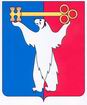 АДМИНИСТРАЦИЯ ГОРОДА НОРИЛЬСКАКРАСНОЯРСКОГО КРАЯПОСТАНОВЛЕНИЕ05.04.2019				         г. Норильск 					№ 139О внесении изменений в постановление Администрации города Норильска                       от 20.02.2008 № 393В целях урегулирования отдельных вопросов, касающихся оплаты труда работников Администрации города Норильска, замещающих должности (профессии), не отнесенные к должностям муниципальной службы,ПОСТАНОВЛЯЮ:1. Внести в Положение об оплате труда работников Администрации города Норильска, замещающих должности (профессии), не отнесенные к должностям муниципальной службы, утвержденное постановлением Администрации города Норильска от 20.02.2008 № 393 (далее - Положение), следующие изменения:1.1. По всему тексту Положения слова «(тарифная ставка)», «(часовая тарифная ставка)», «(ставка)», «(месячная тарифная ставка)», «(самостоятельного отдела)»  в соответствующих падежах исключить.1.2. Абзац восьмой пункта 1.4 Положения изложить в следующей редакции:«- ежемесячное денежное поощрение;».1.3. В пункте 1.6 Положения:1.3.1. Абзац третий изложить в следующей редакции:«структурное подразделение Администрации - управление Администрации, отдел Администрации (отдел, не входящий в структуру управления Администрации), территориальный орган (территориальное управление);».1.3.2. Абзац четвертый исключить.1.3.3. Абзац пятый изложить в следующей редакции:«аппарат Администрации - Администрация (юридическое лицо), в состав которой входят структурные подразделения Администрации, не наделенные правами юридического лица, работники, непосредственно подчиненные Главе города Норильска;».1.3.4. Абзац девятый изложить в следующей редакции: «- отдел кадров и муниципальной службы - отдел кадров и муниципальной службы Управления по персоналу Администрации города Норильска;».1.4. Раздел 2 Положения изложить в следующей редакции:«2. Должностной оклад2.1. Размеры месячных окладов по должностям (профессиям) работников устанавливаются в зависимости от сложности выполняемых функций.2.2. Месячные оклады (минимальные и максимальные размеры окладов) по должностям (профессиям) работников утверждаются постановлением Администрации города Норильска.2.3. Отнесение должностей (профессий) работников к определенной категории (руководители, специалисты, служащие, рабочие), конкретные размеры месячных должностных окладов устанавливаются в штатном расписании, которое утверждается распоряжением Администрации города Норильска, издаваемым Главой города Норильска (распоряжением заместителя Главы города Норильска по району (поселку) – в отношении работников территориальный органа.».1.5. Абзац первый пункта 3.7 Положения изложить в следующей редакции:«3.7. Распоряжением Администрации, издаваемым должностным лицом Администрации в соответствии с постановлением Администрации города Норильска от 29.08.2014 № 498 «О порядке замещения и освобождения должностей муниципальной службы и иных должностей в Администрации города Норильска», устанавливается надбавка за выслугу лет:».1.6. По всему тексту Положения слова «администрация района (поселка)» в соответствующих падежах заменить словами «территориальный орган» в соответствующих падежах.1.7. В пункте 4.3.3 и 9.3.6.3 Положения слова «возглавляемой им администрации района (поселка)» заменить словами «возглавляемого им территориального управления».1.8. Пункт 6.2 Положения изложить в следующей редакции:«6.2. Размер премии конкретному работнику устанавливается ежемесячно в соответствии с его личными результатами работы.Максимальный размер премии работнику составляет 58,3%.В зависимости от степени выполнения работником показателей премирования с учетом исполнения работником трудовых обязанностей, в том числе Правил внутреннего трудового распорядка, премия работнику может либо не выплачиваться, либо устанавливаться в размере 5% и более с шагом в 5%.».1.9. Раздел 7 Положения изложить в следующей редакции: «7. Ежемесячное денежное поощрение7.1. За сложность, интенсивность и качество исполнения должностных обязанностей работнику устанавливается ежемесячное денежное поощрение.7.2. Размер ежемесячного денежного поощрения работника рассчитывается по формуле 1:ЕДП = РБ х К,    (1)где:ЕДП - размер ежемесячного денежного поощрения работника;РБ – расчетная база, включающая в себя следующие элементы заработной платы, начисленной работнику на основании настоящего Положения: - должностной оклад;- надбавка за выслугу лет;- надбавка за сложность и напряженность труда;- надбавка за работу со сведениями, составляющими государственную тайну;- ежемесячная процентная надбавка к должностному окладу за стаж службы в структурных подразделениях по защите государственной тайны;- премия по результатам работы за месяц;- единовременная выплата к отпуску;- доплаты компенсационного характера согласно разделу 9.3 настоящего Положения.К – коэффициент обеспечения уровня дохода работника, соответствующий размеру коэффициента дополнительных компенсационных выплат лицам, работающим и проживающим в локальной природно-климатической зоне Крайнего Севера в муниципальном образовании город Норильск, являющимся работниками учреждений, финансируемых за счет средств бюджета муниципального образования город Норильск, установленному решением Норильского городского Совета депутатов от 17.02.2009 № 17-403, действовавшему по состоянию на 31.03.2019.Коэффициент обеспечения уровня дохода работнику может устанавливаться в размере, отличном от размера коэффициента, указанного в абзаце четырнадцатом настоящего пункта, распоряжением Администрации города Норильска, издаваемым Главой города Норильска, на основании решения комиссии, созданной распоряжением Администрации города Норильска, изданным Главой города Норильска, в пределах утвержденного фонда оплаты труда.7.3. Выплаты, исчисляемые исходя из средней заработной платы, в том числе осуществляемые в качестве гарантий и компенсаций, связанных с расторжением трудового договора (за исключением пособий по временной нетрудоспособности, по беременности и родам, ежемесячных пособий по уходу за ребенком), осуществляются с учетом коэффициента Ккор.Ккор – коэффициент корректировки выплат, исчисляемых исходя из средней заработной платы (за исключением пособий по временной нетрудоспособности, по беременности и родам, ежемесячных пособий по уходу за ребенком). Применяется (путем умножения) к размеру средней заработной платы, определенной в соответствии с постановлением Правительства Российской Федерации от 24.12.2007 № 922 (за исключением пособий по временной нетрудоспособности, по беременности и родам, ежемесячных пособий по уходу за ребенком).Коэффициент корректировки (Ккор)  не может быть меньше 1.Коэффициент корректировки (Ккор)  рассчитывается по формуле 2:Ккор = (ЗП1 x (1 + К) + ЗП2) / (ЗП1 + ЗП2),     (2)где:Ккор – коэффициент корректировки выплат, исчисляемых исходя из средней заработной платы (за исключением пособий по временной нетрудоспособности, по беременности и родам, ежемесячных пособий по уходу за ребенком);ЗП1 - фактически начисленная заработная плата работнику, учитываемая при определении среднего дневного заработка в соответствии с нормативными правовыми актами Российской Федерации, за период до 01.04.2019;ЗП2 - фактически начисленная заработная плата работнику, учитываемая при определении среднего дневного заработка в соответствии с нормативными правовыми актами Российской Федерации, за период с 01.04.2019;К – коэффициент обеспечения уровня дохода работника, установленный в соответствии с пунктом 7.2 настоящего Положения.7.4. Пункт 7.3 настоящего Положения не подлежит применению при предоставлении работнику выплат, расчет которых производится исходя из средней заработной платы (за исключением пособий по временной нетрудоспособности, по беременности и родам, ежемесячных пособий по уходу за ребенком), при наступлении события до 30.04.2019 включительно.7.5. Выплаты работнику, предусмотренные пунктом 7.2 настоящего Положения, осуществляются в пределах утвержденного фонда оплаты труда.».1.10. Раздел 8 Положения дополнить новым пятым абзацем следующего содержания:«- ежемесячное денежное поощрение выплачивается в соответствии с пунктом 7.2 настоящего Положения;».1.11. Абзацы пятый и шестой раздела 8 Положения считать абзацами шестым и седьмым соответственно. 1.12. Абзац пятый пункта 9.4.3 Положения изложить в следующей редакции:«- ежемесячное денежное поощрение;».1.13. Абзац первый пункта 10.3 Положения изложить в следующей редакции:«10.3. Для оплаты труда при суммированном учете рабочего времени применяется средний часовой заработок, рассчитываемый путем деления установленного должностного оклада на количество рабочих часов по производственному календарю, в пределах установленной законодательством продолжительности рабочей недели.».1.14. Раздел 11 Положения изложить в следующей редакции:«11. Планирование средств на оплату трудаПри планировании средств на оплату труда работников, плановые суммы средств для выплат рассчитываются на год согласно настоящему Положению в следующем порядке и размерах:11.1 Должностные оклады - в размере суммы утвержденных должностных окладов работников по фактически замещенным должностям (профессиям) в расчете на год.11.2. Надбавка за выслугу лет - в размере надбавок работникам по состоянию на 1 января планового года по фактически замещенным должностям (профессиям).11.3. Надбавка за сложность и напряженность труда - в размере 8,33% от суммы должностных окладов. Для работников Управления социальной политики Администрации города Норильска надбавка за сложность и напряженность труда - в размере 40,0% от суммы должностных окладов.11.4. Надбавка за работу со сведениями, составляющими государственную тайну, - в размере фактически установленных надбавок работникам.11.5. Премия по результатам работы за месяц - в размере 58,3% от суммы должностных окладов по категориям (руководители, специалисты, служащие) с учетом установленных согласно настоящему Положению надбавок (доплат).11.6. Ежемесячное денежное поощрение – в размере суммы годового фонда заработной платы, рассчитанного в соответствии с пунктами 11.1-11.5, 11.7-11.9 настоящего Положения, умноженного на коэффициент обеспечения уровня дохода работника, установленного в соответствии с пунктом 7.2 настоящего Положения.11.7. Единовременная выплата к отпуску - в двойном размере суммы месячных должностных окладов работников по фактически замещенным должностям (профессиям), с учетом включения единовременной выплаты в расчет средней заработной платы.11.8. Доплаты компенсационного характера - исходя из обоснованной служебной (производственной) необходимости.11.9. Выплата по районному коэффициенту, северные надбавки, северные надбавки молодым работникам - в порядке и размерах согласно настоящему Положению.11.10. Единовременная премия - в размере 0,5% к расчетной сумме средств по пунктам 11.1-11.5, 11.7-11.9 настоящего Положения.11.11. Материальная помощь согласно Порядку оказания материальной помощи, утвержденному постановлением Главы города Норильска от 17.01.2006                     № 61 (далее - Порядок оказания материальной помощи):- работникам, находящимся в отпуске по уходу за ребенком до достижения им возраста 3-х лет, - исходя из численности указанных работников и размера материальной помощи;- в других случаях согласно Порядку оказания материальной помощи - в размере 0,5% к расчетной сумме средств по пунктам 11.1-11.5, 11.7-11.9 настоящего Положения.11.12. Распоряжением Администрации города Норильска, издаваемым Главой города Норильска, на очередной финансовый год могут устанавливаться дополнительные условия планирования средств для выплат (проект распоряжения готовит Управление по персоналу).».1.15. Приложение № 1 к Положению исключить.2. Управлению по персоналу Администрации города Норильска в срок не позднее десяти рабочих дней со дня издания настоящего постановления, а в случае временного отсутствия (нахождения в отпуске, служебной командировке, временной нетрудоспособности и др.) в течение десяти рабочих дней после выхода на работу ознакомить с настоящим постановлением под роспись заместителей Главы города Норильска, руководителей структурных подразделений Администрации города Норильска, начальника отдела финансирования, учета и отчетности Администрации города Норильска. 3. Руководителям структурных подразделений Администрации города Норильска:- в срок не позднее десяти рабочих дней со дня издания настоящего постановления, а в случае временного отсутствия (нахождения в отпуске, служебной командировке, временной нетрудоспособности и др.) в течение десяти рабочих дней после выхода на работу ознакомить с настоящим постановлением под роспись руководителей бухгалтерских служб структурных подразделений Администрации города Норильска;- листы ознакомления руководителей бухгалтерских служб структурных подразделений Администрации города Норильска в срок не позднее трех рабочих дней со дня ознакомления направить в Управление по персоналу Администрации города Норильска.4. Опубликовать настоящее постановление в газете «Заполярная правда» и разместить его на официальном сайте муниципального образования город Норильск.5. Настоящее постановление вступает в силу после опубликования в газете «Заполярная правда» и распространяет свое действие на правоотношения, возникшие с 01.04.2019.6. Настоящее постановление не подлежит применению в отношении работников Администрации города Норильска, замещавших должности (профессии), не отнесенные к должностям муниципальной службы, прекративших трудовые отношения до даты опубликования настоящего постановления в газете «Заполярная правда», в части выплаты им единовременного денежного поощрения (в редакции настоящего постановления).Глава города Норильска							         Р.В. Ахметчин